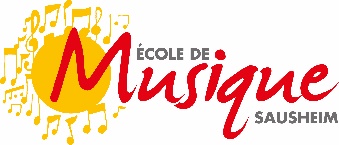 PLANNING PREVISIONNEL DES COURS COLLECTIFSSAISON 2023/2024  Mise à jour du 27 mai 2023*La formation musicale des élèves de deuxième cycle se fera par une mise en pratique dans le cadre de l’orchestre pluridisciplinaire Musicools avancésL’école se réserve la possibilité de modifier ces créneaux en cas de force majeur (modification du nombre d’élèves, impératifs liés aux plannings des différents professeurs, …)Cours Eveil et Formation Musicale**JourHoraireProfesseurEveil musical 4-5 ans Groupe 1  Samedi11h15 – 12h10Romain SchieberEveil musical 4-5 ans Groupe 2 A définirCéline OhnleiterFormation musicale Mercredi 15h30 - 16h25Romain SchieberFormation musicaleMercredi16h30 – 17h25Romain SchieberFormation musicale Vendredi17h30 – 18h25Romain SchieberFormation musicale Samedi9h-9h55 et/ou 10h-10h55Romain SchieberPratique collectiveJourHoraireOrchestre pluridisciplinaire « Musicools » KidsMercredi 14h30 - 15h25Romain SchieberOrchestre pluridisciplinaire « Musicools »  Avancés incluant FMVendredi18h30 - 19h55Romain SchieberFM/Musique de chambre FC2/3CVendredi20h – 20h30Romain SchieberEnsemble de violoncellesJeudi19h30 - 20h25François BerneEnsemble de guitaresHoraire à définirPedro BertinAtelier vocalNon défini à ce jourNon défini à ce jourAtelier rythmique (élèves de 1er cycle)Mercredi               18h - 18h55Romain Schieber